PENERAPAN MODEL PEMBELAJARAN DISCOVERY UNTUK MENUMBUHKAN SEMANGAT KEBANGSAAN DAN MENINGKATKAN HASIL BELAJAR SISWA (Penelitian Tindakan Kelas pada pembelajaran IPS Kompetensi Dasar  Menghargai Jasa dan Peranan Tokoh  dalam Mempersiapkan Kemerdekaan Indonesia di Kelas V SDN Cijeruk Tahun Ajaran 2015-2016)SKRIPSIDiajukan Untuk Memenuhi Salah Satu Syarat Ujian sidang Sarjana Pendidikan  Pada Program Studi Pendidikan Guru Sekolah Dasar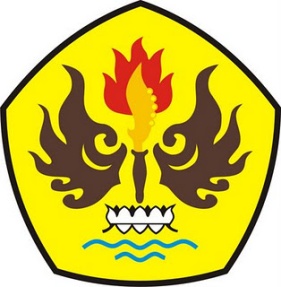 Oleh :TESA PURWANTI115060020PENDIDIKAN GURU SEKOLAH DASARFAKULTAS KEGURUAN DAN ILMU PENDIDIKANUNIVERSITAS PASUNDANBANDUNG2016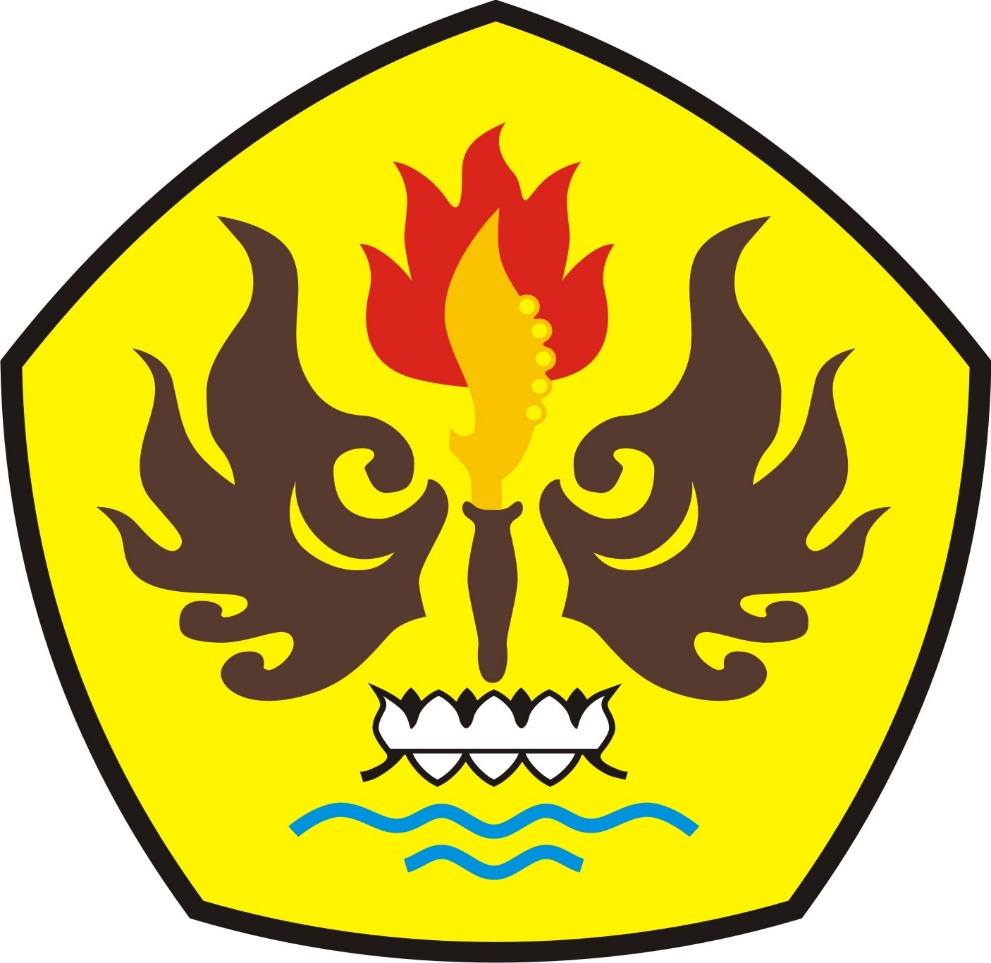 